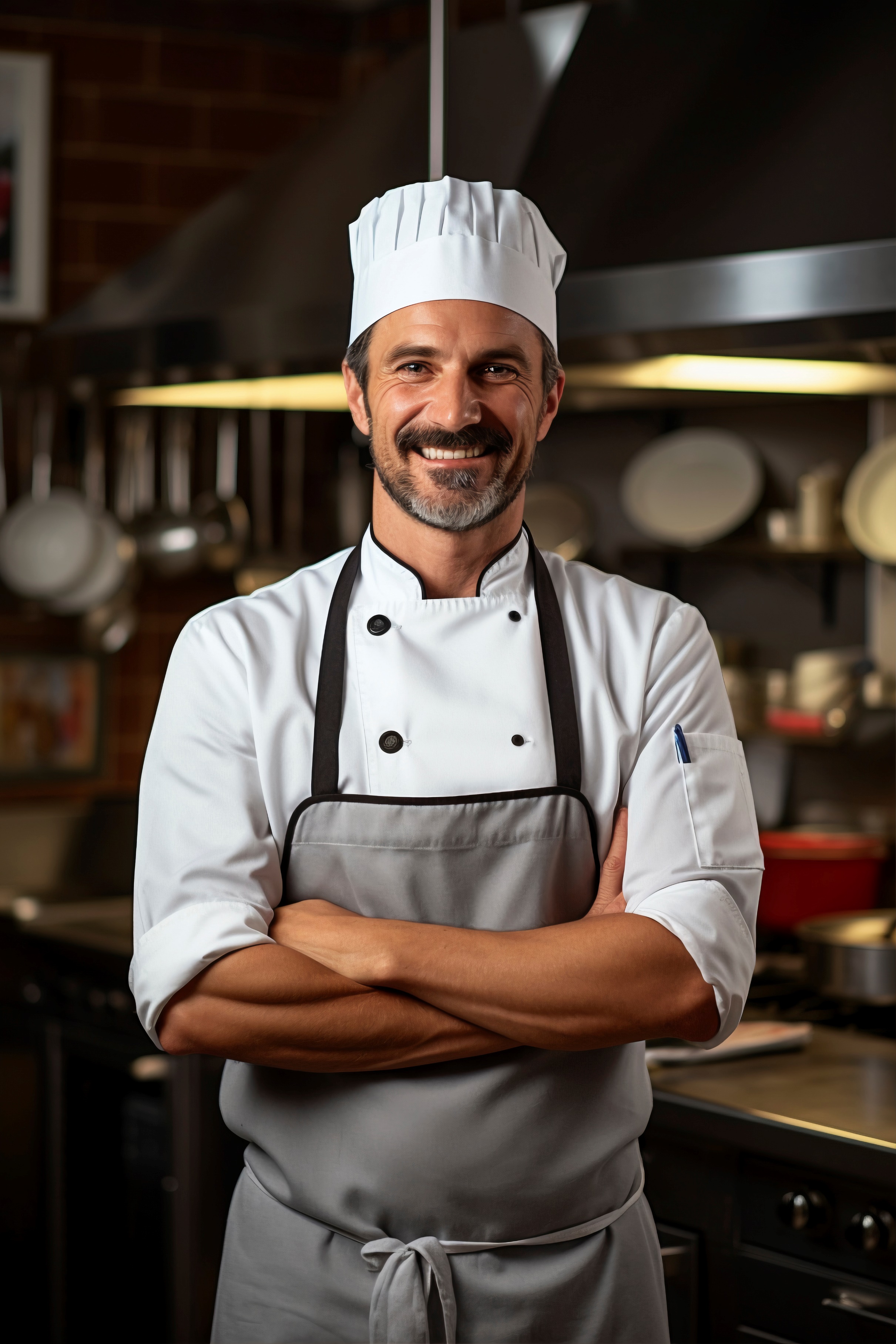 Luiz Maurinhopersonal I am a hard-working chef looking for a new venue to call home. I have experience in a variety of environments – from fast paced to fine dining. I am looking for a new role that will challenge me and keep me on my toes.get in touchMOBILE:0421 654 854Luiz.maurinho@australia.com.aureferencesMarcos – Head Chef Australian Restaurant0452 520 741Joana – Manager Brazilian Bar 0475 854 123Nice Restaurant - Senior CDP/ Sous ChefOct 2019 – presentResponsible for running grill and pasta section as well as responsible for ordering working to high, fine dining standards. In October 2020 I was promoted to Sous Chef and made responsible for daily specials as well as stock orders and general kitchen management. Italian Restaurant -   CDPMar 2019 – Oct 2019Responsible for running grill and garnish section, working to high, fine dining standards. Unfortunately, I have had to leave this position due to a major cut in hours available. Australian Restaurant - CDPJun 2018 – Mar 2019I was responsible for running the grill section and assisting in creating menu specials. I left this restaurant as there was very little opportunity for growth. Brazilian Bar – Apprentice ChefJun 2015 – Jan 2017After moving to Broome to be with family, I began working at this Brazilian Bar as an apprentice. I was responsible for both larder and dessert and got to learn in a faster paced venue. I left this job as I was moving back to Melbourne Le Cordon Bleu MelbourneApr 2019 – May 2021Certificate III, IV in Commercial Cookery, Diploma in Hospitality ManagementUniversidade Federal de Minas GeraisJan 2010 – Dec 2014Bachelor of Chemical Engineering